Dear GuestA very warm welcome to The Carrick. We hope you enjoy a wonderful stay with us in ‘The Port.’ To make your stay more comfortable we’ve compiled a selection of items which will hopefully assist in achieving this.At the Carrick we have a simple motto. Just Ask! If we can help, consider it done. If we can’t, it’s probably not worth doing.  With that in mind, we’re only a phone call away. Your own personal concierge during your stay! Text or call Scott on 07 545 303 474WIFI and codeThe carrick has high speed sky fibre broadband fitted throughout the property. details for connection are below.WIFI: luxuryportrushPassword: thecarrick1905TelevisionAll rooms have digital channels and full access to Netflix. When signing into Netflix on the remote, click on THE CARRICK account and enjoy what’s on offer.If you need any guidance please let us know.TAXI!Worth noting If you’ve just arrived from ‘The Big Smoke’ you might find the taxis in Portrush a little more ‘laid back’ than you’re used to. During busy times i.e. Friday and Saturday nights please book well in advance. We’re only a 15minute stroll along the beach promenade to the harbour and the walk is fantastic. Just Ask and we’ll point you in the right direction. Grab an umbrella at the front door if you like a walk in the rain. Andy Brown Taxis 028 7082 2223Gaz Cabz 07709 92737North west taxis 028 7082 4446Shoreline 028 7032 1084things to do in the sunVisit the stunning Dunluce CastleExplore The Giants Causeway with Dalriada kingdom tours Relax on Whiterocks BeachBrave the Carrick-a-rede Rope BridgeWalk The West and East Strand Beaches in portrushTour The Game of Thrones Sites  including Ballintoy HarbourWalk Derry’s WallsMarvel at Mussendon TempleGo a Deepsea Fishing tour/scuba or sail (ask at reception)Play Golf at Rathmore or ballyreagh pitch and puttLearn to Surf with tk at portrush surf schoolthings to do in the sunHorse riding at MaddybennyDrive on to Portstewart strand beach and enjoy the golden sandsWalk the nuns walk in Portstewart Hike the ulster way routeThings to do in the RainThe Game of Thrones Doors tourSaunter round The Bushmills DistilleryCatch a film at Movie house Cinema, ColeraineGo Bowling at the Jet Centre, coleraine Bounce at Jump lanes Trampolining, coleraineSup Coffee at the ArcadiaWander Flowerfield Arts Centre, PortstewartEnjoy a Portrush Pub CrawlSpend some change at the fair in Barry’s Amusements Take a whiskey tour with lee the whiskey ladindulge with wendy at causeway coast foodie toursLocal restaurants & barsWe have a fine selection of Restaurants and Bars in the area. Just ask for all the ins and outs and our favourites. The Tides (good food, reasonable prices and great views upstairs, just a 750m walk along the road towards PORTSTEWART)Amici (short taxi journey towards portstewart. Lovely Italian, with great views)The Ramore collection of restaurants (by the harbour)Neptune and Prawn (ASiaN, FUSION FOOD, always a great buzz in the place. ACROSS THE ROAD FROM THE RAMORE COMPLEX, lovely roof top terrace)The tourist (family friendly tacos, pizzas, Burgers)The Harbour Bistro (wood fired meats, good steaks, rustic charm)The mermaid (fresh fish and local specials, booking essential)Wine Bar (BIG DESSERTS, GOOD FOOD, REASONABLY PRICED. PART OF RAMORE COMPLEX)Basalt (international tapas, open kitchen, good views)The harbour bar (bustling, great live music upstairs, small, traditional downstairs. Good for a pint of the black stuff)Portrush Yacht Club (nice bar at the harbour)Ocho Tapas (lovely, traditional Spanish restaurant)The Water Margin (lovely Chinese, in Coleraine) Kiwis Brew Bar (really chilled out bar, nice burgers, the best for craft beer and a good atmosphere)The quays bar (traditional pub serving pub grub, A short stroll from here, towards portrush)The springhill (traditional irish pub which has some traditional live music during high season)55 degrees North (nice VIEWS, café downstairs for relaxing during the day) a little further out….The bushmills inn (beautiful, local produce, fine dining)Tartine, Bushmills (lovely venue, great chefs more reasonably priced THAN BUSHMILLS INN, LOCALLY SOURCED MENU)Villa, Portstewart (owner by racer Michael Dunlop, lovely food, have a pint of Dunlop dynasty beer, great atmosphere)The anchor bar (good traditional pub which also serves large portions)Browns at Portstewart golf club (fine dining)Please note that during weekends, restaurants are very busy. We recommend you plan and book early where possible. We’ll happily sort this out for you. Be advised Most of the ramore complex you can’t book in advance Guest comfort & Staying out lateWe take the comfort and safety of guests very seriously. The following is guidance for all guests:Please remember your key when you leave to go out. (a £15 charge applies for lost keys.)We take sleep seriously Please be aware that if you are late back then others will be asleep in the property.Rooms are not 100% soundproof. Please be mindful of other guests at all times of the night, that includes television volume in rooms, and any personal sound systems, especially between the hours of 11pm to 8am in the morning. This is a non-smoking building, please feel free to smoke outside.Non-residents are not permitted on the premises unless by prior arrangement.Any room damage/accidents must be reported to management before check out.Please click on link for detail of policies during your stayhttp://thecarrick.co.uk/booking-policyBreakfast and Check outBreakfast is served daily in the Earl of Ulster Lounge from 8.00am-10.00am. Sunday breakfast is from 8am-10.30amShould you require an earlier breakfast or breakfast on the go JUST ASK. Check out is up to 11.30am The spiritualist @ The sorley boyOur lounge, is Named after an historical local character from the 15th century.Sorley boy’s battles for ownership of Dunluce castle, and his involvement in the rescue of survivors of the wrecked Spanish armada at Lacada point, made him both famous and infamous in these parts!The sorley boy is A chance for you to unwind, relax, play cards or a board game, watch a movie on sky, or have a chat by the fire.Located in the Sorley boy lounge is the spiritualist bar. with a selection of spirits for every taste and Sky Tv.  We hope you enjoy this relaxing area.Prices and Honesty box are located in the lounge.Please observe rules located in the lounge.Facility will close at 11pm unless already occupied, however patrons are advised that guests may be asleep in the rooms above.Please be aware the lounge is for guest use only.The EnvironmentWe care about the Environment at The Carrick, therefore towels are not changed daily unless requested (details on how to do this, in room) Rooms will be freshened up on a daily basis, if you would rather, we didn’t come into the room for this please use ‘do not disturb’ sign when going out.Sunday WorshipBallywillan Presbyterian Church131 Atlantic Road Portrush BT56 8PBSt Patrick’s RC Church Causeway Street, Portrush BT56 8ADTea/Coffee Making facilitiesShould you need a wee hand working the Tassimo coffee machine JUST ASK or have a watch here.https://youtu.be/ToksUJufBqYSocial mediaWe love social media and we love to hear about your experience. Please take a moment to write about your stay on trip advisor or booking.comGive us a follow on facebook @luxuryportrush twitter @luxuryportrush instagram @thecarrickportrushWe are always striving for excellence and value your thoughts and opinions. If something has not been to your satisfaction, please raise the issue with us in the first instance, thank you.Ironing facilityShould you require and iron just Ask and we’ll get it sent to your room. golfWe are blessed to have a number of incredible courses in this this area below are details of some of the courses we recommend Royal portrush golf club       type: links                       (home of the open 2019)Portstewart golf club            type: links (home of the irish open 2017) Gracehill golf club                 Type: parkland  Bushfoot 9-hole                           type: links Castlerock (Coleraine)         type: parkland  Ballycastle golf club            type: park/linksArtworkWe are privileged to have the only gallery in the north coast displaying the work of wonderfully talented photographer Gilbert lennox Many of the incredible pieces by gilbert lennox can still be purchased onsite or by visiting www.gilbertlennoxphotography.comFramed pictures cost from £130We also have a selection of unframed prints available for £30 open fire we have recently uncapped the dunluce open fire for your enjoyment. Please see belowOnly approved firelogs supplied by the carrick are to be used in the fire. It is strictly forbidden for anything else to be used/burned in the open fire We will happily ‘light your fire’ should you wish. Only one log can be used at any one timeLogs can be purchased from reception for £3.00Logs should not be touched or removed and will burn out naturally after approx. 2 hoursWe hope you enjoy this addition to the room more than the chimney sweep enjoyed climbing on the roof to uncap it! room service snacksnew for 2021, a range of snacks and luxury drinks available to your roomspeciality coffeeshot chocolatetoasted sandwiches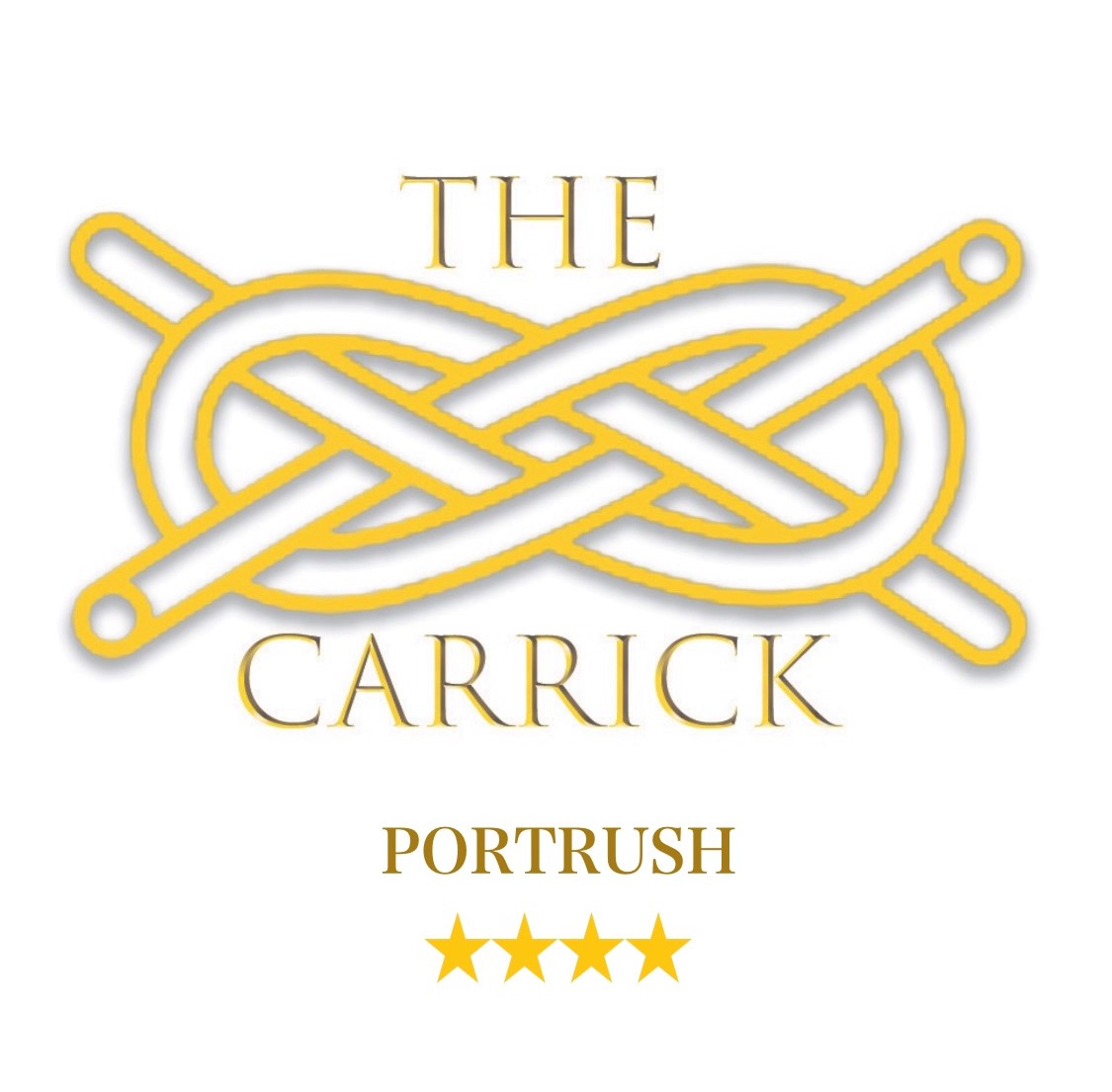 